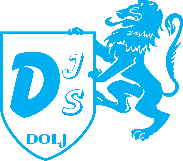 PLAN DE INTERVIU1. Funcția publică de execuție:  Inspector, clasa I, grad profesional deținut - asistent, Structura funcțională –Compartiment Contabilitate-Salarii-Resurse Umane, Grad profesional după promovare – principal;2. Data desfășurării interviului: 27.03.2024, orele 10.00. 3. Locul desfășurării interviului: sediul Direcției Județene de Sport Dolj -etaj 1, birou Resurse Umane din Craiova, Str. Gh. Doja, nr.24. Conținutul probei: În cadrul interviului vor fi testate abilitățile, aptitudinile și motivația candidatului, bazate pe: - capacitatea de analiză și sinteză – 20 puncte - abilități de comunicare orală specifică domeniului de activitate– 20 puncte - motivația candidatului – 20 puncte - comportamentul în situațiile de criză – 20 puncte - aptitudini și abilități necesare exercitării funcției publice – 20 puncte 5. Promovarea interviului: obținerea unui minim de 50 de puncte 6. Modalitatea de comunicare a planului de interviu: prin afișare la locul desfășurării interviului pe pagina de internet a D.J.S. Dolj. www.sportdolj.ro .7. Modalitatea de comunicare a rezultatelor obținute de candidați la interviu: prin afișare la locul desfășurării interviului pe pagina de internet a D.J.S. Dolj. www.sportdolj.ro .8. Modalitatea de contestare: Candidatul nemulțumit de rezultatul obținut poate formula contestație, care se depune la sediul instituției, la comisia de soluționare a contestațiilor, în termen de o zi lucrătoare de la afișarea rezultatului.9. Comisia de soluționare a contestațiilor soluționează contestatția în termen de o zi lucrătoare de la expirarea termenului de depunere a contestatțiilor. Comisia de examen: - Țugui Georgeta - preşedintele comisiei; semnătura________________________ - Neamțu Mariana - membru; semnătura___________________ - Văduva Carmen - membru; semnătura ____________________- Ștefănescu Roxana - secretar; semnătura___________________